Halewood CultureFestOpen Gardens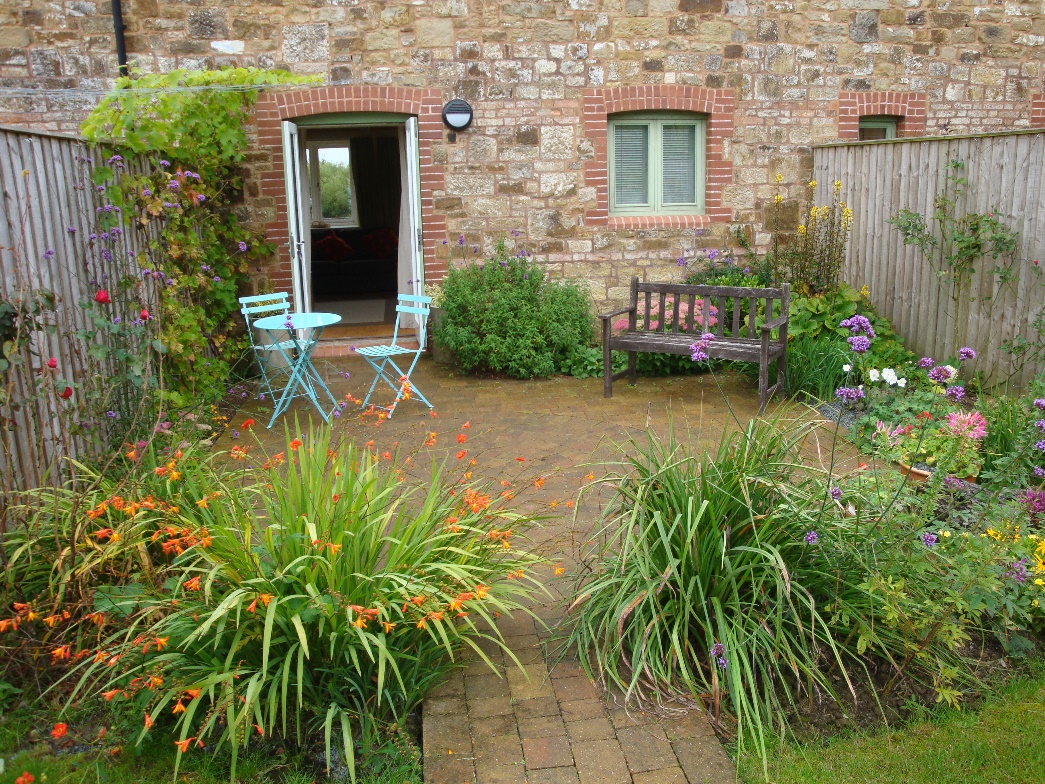 Sunday 24 June 20181.00-5.00pmat various locations around Halewood and surrounding areasGuided Tours of St Nicholas’ Halewood Churchyard at 2pm and 3pmAdmission freeA Map showing locations of the gardens is attached. They are also available from the Arncliffe Centre, local churches and members of the CultureFest Steering Group 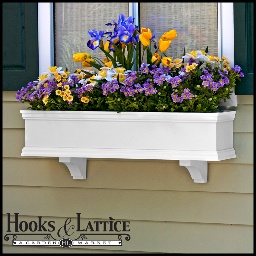 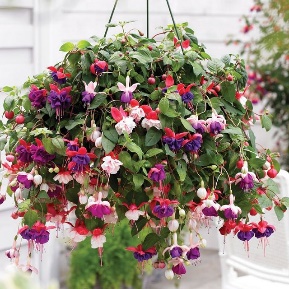 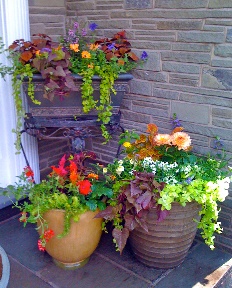 